* DENOTES SUPPLEMENTARY LOTS NOT INCLUDED IN CATALOGUE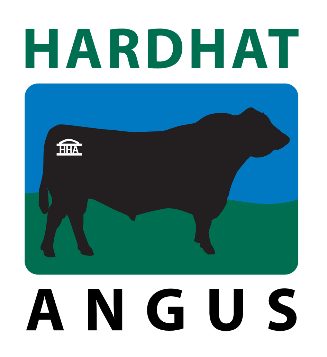 HARDHAT ANGUS 2022 BULL SALEHARDHAT ANGUS 2022 BULL SALEHARDHAT ANGUS 2022 BULL SALEHARDHAT ANGUS 2022 BULL SALESUPPLEMENTARY SHEETSUPPLEMENTARY SHEETSUPPLEMENTARY SHEETSUPPLEMENTARY SHEETLotIDWeightRecommended use1DKKR56792Cow bull. Premium feeder steer market2DKKR54894WITHDRAWN3DKKR83906Stud sire prospect. Cow or heifer bull4DKKR95940Cow bull5DKKR92928Cow or heifer bull. Premium feeder steer market6DKKR58802High fertility. Great cow maker7DKKR52786High growth. Cow or heifer bull8DKKR53WITHDRAWN 9DKKR65800High marbling. Cow or heifer bull10DKKR30836Used in stud as yearling. Cow or heifer bull11DKKR84838Stud sire prospect. Cow or heifer bull12DKKR104790High growth. Cow or heifer bull13DKKR79744Specialist heifer bull. Bomb proof calving ease.14DKKR119820Specialist heifer bull. Bomb proof calving ease.15DKKR110880Cow bull.16DKKR75705Specialist heifer bull. Bomb proof calving ease.*17R102902Non registered. Kodak Grandson. Cow bull with huge capacity*18R49808Non registered. SS Niagara X XXP. Cow bull *19R97780Non registered. SAV Renown Grandson. Cow bull20DKK21S41WITHDRAWN (DECEASED)21DKK21S75618See updated EBVs. Cow bull with high growth22DKK21S78636See updated EBVs. Cow or heifer bull*22ADKK21S36624See updated EBVs. High muscle and yield23DKK21S1670Cow or heifer bull24DKK21S2690High marbling. Cow or heifer bull25DKK21S4764Cow or heifer bull26DKK21S18644Cow bull27DKK21S19632Cow bull28DKK21S8750PEDIGREE UPDATE after DNA results. S8’s actual sire is Hardhat McLaren M125. Cow or heifer bull*28ADKK21S12788Cow bull. High growth*29DKK21S16716Cow bull